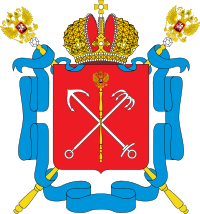 ПРАВИТЕЛЬСТВО САНКТ-ПЕТЕРБУРГАКОМИТЕТ ПО ОБРАЗОВАНИЮГосударственное бюджетное учреждение дополнительного образования Центр внешкольной работы с детьми, молодёжью и взрослымиЦентрального района Санкт-ПетербургаФестиваль, как актуальная и эффективная форма социально-культурного взаимодействия, развития и творческой самореализации детей с ограниченными возможностями здоровьяНикто не знает, каковы его силы, пока их не использует.                            Иоган Вольфганг Гёте Фестиваль - одна из самых массовых форм творческой деятельности, которая представляет собой серию показов уровня мастерства и достижений искусств, способный вовлечь в культурный процесс большое количество участников и зрителей, с целью утверждения в современном обществе идеалов красоты, добра, духовности, патриотизма и т.д. Являясь одной из наиболее крупных форм творческой деятельности, фестиваль предполагает возможность включения новых жанров и видов современного искусства.          Важно отметить, что проведение фестиваля может быть так же направлено на решение определенной социокультурной проблемы. В силу разных особенностей дети с ОВЗ не могут участвовать во многих обычных конкурсах. Именно для реализации творческого потенциала детей с ОВЗ, в рамках длительной досуговой программы «Вместе к успеху!», проводится II Открытый межрайонный фестиваль художественного творчества «Вместе мы сможем больше!» для людей с ограниченными возможностями здоровья.                   Фестиваль «Вместе мы сможем больше» это мероприятие, основной идеей которого является раскрытие творческих способностей детей и подростков с ОВЗ через конкурсную деятельность и развитие их творческого потенциала через совместную деятельность с детьми без особых потребностей в обучении, под руководством педагогов дополнительного образования. Музыка, поэзия, театр и другие виды искусств объединены в единую программу сотворчества. Данная совместная работа способствует творческому диалогу детей с ОВЗ и людей из обычного социума и разрушению стереотипов дискриминационного отношения к людям с ограниченными возможностями, которые все еще сохраняются в нашем обществе.             Творчество – это вдохновение, замысел, поиск. Участие в фестивале «Вместе мы сможем больше» стимулирует любознательность, готовность пробовать свои силы в создании новых образов, использовать внутренние ресурсы личности, желание общаться и устанавливать дружественные отношения со своими партнерами по сцене, проявлять свою индивидуальность. Развитие этих качеств с детского возраста станет фундаментом, который поможет в будущем человеку с ограниченными возможностями чувствовать себя уверенно в любых жизненных ситуациях.           Творческая деятельность предоставляет ребёнку с ОВЗ максимум возможностей для развития его потенциальных способностей с учётом интересов и желаний, оказывает огромное влияние на его дальнейшую судьбу. Для многих детей с ОВЗ это основная, а иногда и единственная возможность получить жизненно важные практические навыки. Полученные знания и умения в системе дополнительного образования могут в дальнейшей жизни таких детей быть не только досугом, но и профилизацией их жизненного статуса.          Фестиваль художественного творчества «Вместе мы сможем больше» для детей с ОВЗ - это возможность для демонстрации их продуктивной творческой деятельности и социального общения. Участие в фестивале дает реальную возможность увеличить пространство, в котором может развиваться личность ребенка с ОВЗ, обеспечивает ему “ситуацию успеха”. Исходя из вышеизложенного, основной целью проведения Фестиваля «Вместе мы сможем больше» является: содействие социальной адаптации детей и молодежи с ограниченными возможностями здоровья, создание доступных условий для раскрытия творческого потенциала и реализации их художественного творчества.Задачи Фестиваля:повысить уровень толерантного отношения участников фестиваля к детям с ограниченными возможностями здоровья;развить у учащихся с ОВЗ ключевые компетенции: социальные, коммуникативные, продуктивные;стимулировать интерес детей с ОВЗ к самообразованию, к возможному самосовершенствованию;приобретение учащимися с ОВЗ опыта публичного выступления;апробировать форму Фестиваль, как одну из эффективных форм работы с детьми с ОВЗ и определить возможность проведения фестиваля ежегодно.Фестиваль проводится в четырех номинациях:  - Художественно-прикладное творчество (изобразительное искусство, рукоделие, лепка, бисероплетение, оригами, гербарии, фотоработы, работы из батика и др.)- Музыкальное искусство (вокальное и инструментальное творчество);- Хореографическое искусство;- Театральное искусство (художественное слово, проза, театрализованные постановки, инсценировки).К участию в фестивале приглашаются учащиеся коррекционных ГБОУ СОШ, центров социальной реабилитации инвалидов и детей-инвалидов следующих возрастных категорий:6-8 лет9-11 лет12-14 лет15-17 лет18 лет и старше.В фестивале могут принимать участие как индивидуальные исполнители (солисты), а также творческие коллективы различных составов (дуэты, трио, ансамбли), представляющие конкурсную работу в одной или нескольких номинациях. В фестивале используются всевозможные формы участия: очное, заочное и дистанционное, что дает возможность всем желающим принять участие в мероприятиях, независимо от степени и сложности заболеваний.В разработке и проведении фестиваля предусмотрено использование следующих современных педагогических технологий:Информационно-коммуникативные технологии Игровые технологии Технология группового и коллективного взаимодействия Технология творческого взаимодействияТехнологии Арт-терапииОбъяснительно–иллюстративные технологииЛичностно-ориентированные технологиОжидаемые результаты проведения Фестиваля:- повышение уровня толерантного отношения к детям с ограниченными возможностями здоровья;- развитие ключевых компетенций: социальной, коммуникативной, продуктивной, нравственной;- стимулирование интереса детей к самообразованию, к возможному самосовершенствованию;- приобретение опыта публичного выступления;- возможность проведения фестиваля как ежегодного;- вовлечение местного сообщества к решению проблем по повышению качества жизни людей с ограниченными возможностями здоровья.Календарный план проведения II Фестиваля художественного творчества «Вместе мы сможем больше»Результаты и анализ проведения I Открытого межрайонного фестиваля «Вместе мы сможем больше»Пилотный проект Фестиваля был апробирован в 2015-2016 учебном году, в нем приняли участие более 100 человек, среди которых были клиенты центров социальной реабилитации и учащиеся коррекционных школ из 7 районов г. Санкт-Петербурга: Центрального, Приморского, Адмиралтейского, Выборгского, Красногвардейского, Красносельского, Петроградского. Конкурсные выступления и творческие работы участников Фестиваля оценивало профессиональное жюри, в состав которого входили специалисты дополнительного образования Центрального района. Победители фестиваля были награждены дипломами Лауреатов 1, 2, 3 степени. Остальные участники фестиваля «Вместе мы сможем больше!» получили звания Дипломантов 1, 2, 3 степени.Важно отметить, что после каждого мероприятия с участниками проводилась диагностика с целью выявления динамики и результативности проведения данных мероприятий. Из результатов анкетирования, в котором приняло участие более 60 респондентов и результатов опросов, в котором приняло участие более 40 респондентов: была отмечена положительная динамика вовлечения детей с ОВЗ в совместную деятельность с детьми без особых потребностей к обучению.  Использование игр и различных интерактивных, занимательных приемов, применяемых в ходе концертной -игровой программы не только предупреждает появление у ребят пассивного отношения, но и способствует активизации интеллектуальных эмоций, удивления, новизны. Игровые программы и яркие творческие выступления коллективов Центра внешкольной работы отвлекают от проблем здоровья, пробуждает любознательность и потребность к активной деятельности, благотворно влияют на эмоциональный фон детей.Главная цель проведения арт-терапии, в рамках Фестиваля -  это снятия внутреннего напряжения, агрессии, тревожности, стрессов и восстановление жизненного ресурса ребенка с ОВЗ. После проведения арт-терапии, нередко дети с ограниченными возможностями здоровья открывают в себе творческие возможности и после прекращения арт-терапии продолжают самостоятельно увлеченно заниматься разными видами творчества, навыки которых они приобрели в процессе занятий.Декоративно прикладное искусство одно из составляющих гармоничного развития личности ребенка с ОВЗ. Приобщая ребенка к народному творчеству, мы не только даем знания, но и обогащаем мировоззрение, эстетически развиваем ребенка.Прикладное искусство имеет широкий спектр материалов, из которых можно выполнять различные изделия, это и ткань, древесина, камень, бумага, метал, глина. Характерная особенность предмета ДПИ заключается в декоративности изделий, что близко к творчеству ребенка, привлекает своей яркостью и самобытностью. Одно из главных преимуществ то, что ребенок видит результат своего творчества и может ему найти применение в жизни. Важно отметить, что проведение мастер-классов по ДПИ и ИЗО совместно с обучающимися творческих коллективов ГБУ ДО ЦВР способствует интеграции детей с ОВЗ в обычную образовательную среду. Выставка художественных работ ДПИ и ИЗО – это возможность для демонстрации их продуктивной творческой деятельности, что способствует формированию чувства коллективизма, сплоченности.По мнению анкетируемых, ГБУ ДО ЦВР является прекрасной площадкой для проявления талантов детей, позволяет почувствовать сцену, дух соперничества. Конкурсные просмотры музыкального, хореографического, театрального искусства дают возможность принять участие в ярком, красочном мероприятии с доброжелательной атмосферой и хорошим настроением.Так же важным аспектом участия в Фестивале является привлечение конкурсантов (детей с ОВЗ) к участию в праздничных концертных программах Центра внешкольной работы, что способствует творческому взаимодействию, приобретению опыта публичного выступления участников.Фестиваль «Вместе мы сможем больше» полностью соответствуют главным поставленным целям и задачам проведения, обладает значительными возможностями для раскрытия творческого потенциала детей с ОВЗ, и так же выявлению наиболее ярких, творчески одаренных детей. Участие в Фестивале даёт каждому ребёнку с ОВЗ возможность получения навыков социализации и в дальнейшем – успешной адаптации в обществе. По опыту проведения и оценке мероприятий, проводимых в рамках Фестиваля «Вместе мы сможем больше» целесообразно перевести Фестиваль в статус традиционных ежегодных мероприятий ГБУ ДО ЦВР Центрального района.№НазваниемероприятияДата и место  проведенияФорма проведения1«Вместе мы сможем больше»Сентябрь2017 годаГБУ ДО ЦВР, ул. Правды, д.8Подготовительный этапСбор заявок на участие в фестивале2«Вместе мы сможем больше»Октябрь - Ноябрь 2017 годаГБУ ДО ЦВР, ул. Правды, д.8Прием работ по художественно-прикладному творчеству3«В кругу друзей!»Декабрь 2017 годаГБУ ДО ЦВР, ул. Правды, д.8Открытие II ФестиваляКонцертно-игровая программа4«Новогоднее настроение»Декабрь 2017 годаГБУ ДО ЦВР, ул. Правды, д.8Выставкахудожественно-прикладного творчества5«Музыкальное искусство»Декабрь 2017 годаГБУ ДО ЦВР, ул. Правды, д.8Конкурсные прослушивания6«Хореографическое искусство»Декабрь 2017 годаГБУ ДО ЦВР, ул. Правды, д.8Конкурсные просмотры7«Театральное искусство»Январь 2018 годаГБУ ДО ЦВР, ул. Правды, д.8Конкурсные просмотры8«Вместе мы сможем больше»Февраля 2018 годаГБУ ДО ЦВР, ул. Правды, д.8Мастер-классы, совместно с обучающимися творческих коллективов ГБУ ДО ЦВРАрт - терапия9«Вместе мы сможем больше»Февраля 2018 годаГБУ ДО ЦВР, ул. Правды, д.8Музыкальный спектакль10«Вместе мы сможем больше»Февраля 2018 годаГБУ ДО ЦВР, ул. Правды, д.8Закрытие ФестиваляГала-концертТоржественная церемония награждения